Кружок по нетрадиционной технике рисования в младшей группе:               «Юные волшебники»(срок реализации 1 год)                                 Возраст детей с 3 до 4  лет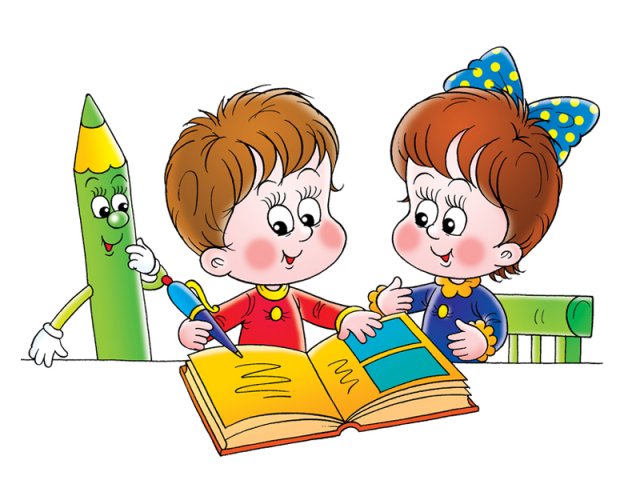 Руководитель: Бурцева Елена Сергеевна,воспитатель Большееланского детского  сад №41                                     2013 – 2014Расписание кружка:Среда, пятница-15.30.15.50….Это правда! Ну чего же тут скрывать?Дети любят, очень любят рисовать!На бумаге, на асфальте, на стенеИ в трамвае на окне….Э.УспенскийСпособность к изобразительной деятельности зарождается в раннем возрасте и достигает наивысшего развития в дошкольном. Каждый ребенок на определенном отрезке жизни увлеченно рисует. В изобразительной деятельности ребенок самовыражается, пробует свои силы и совершенствует свои способности. Она доставляет ему удовольствие, но прежде всего, обогащает его представления о мире.
Существует множество техник нетрадиционного рисования, их необычность состоит в том, что они позволяют детям быстро достичь желаемого результата. Например, какому ребенку будет неинтересно рисовать пальчиками, делать рисунок собственной ладошкой, ставить на бумаге кляксы и получать забавный рисунок. Нетрадиционные техники рисования помогают развивать у ребенка оригинальные идеи, воображение, творчество, мелкую моторику пальцев рук, самостоятельность. Обучать нетрадиционным техникам рисования можно начинать уже в младшем возрасте, постепенно усложняя их. Рисование с использованием нетрадиционных техник изображения не утомляет детей, а наоборот вызывает стремление заниматься таким интересным делом. Им интересен сам процесс выполнения работы.
С самого раннего возраста дети пытаются отразить свои впечатления об окружающем мире в своем изобразительном творчестве через визуальные ощущения. Малыши рисуют пальчиками, ладошками на запотевшем стекле, палочкой на песке, мелом на асфальте.  При этом дети не только отражают, что они видят и чувствуют, а еще и знакомятся с разными по свойствам и качествам материалами, предметами. Становясь постарше, дошкольники приобретают вначале простейшие умения и навыки рисования традиционными способами и средствами. А со временем уже осмысленно изыскивают новые приемы отражения окружающей действительности в собственном художественном творчестве. В тот момент педагог может сделать эту работу целенаправленной и познакомить детей с имеющими место в изобразительном искусстве нетрадиционными техниками. Такое нестандартное решение развивает детскую фантазию, воображение, снимает отрицательные эмоции, позволяет раскрыть и обогатить свои творческие способности, а родителям порадоваться успехам своих детей.ИЗО деятельности проводится в форме игр, цель которых – научить детей рисовать при помощи одного пальчика, затем несколькими; познакомить с цветом, формой, ритмом и положением в пространстве, показать нетрадиционные техники рисования и научить применять их на практике. Проведение такой деятельности способствует снятию детских страхов, обретению веры в свои силы, внутренней гармонии с самим собой и окружающим миром, подарят детям новую широкую гамму ощущений, которые станут богаче, полнее и ярче.Цель: вызвать у детей интерес к нетрадиционным способам рисования и желание действовать с ними.Задачи: *формировать художественное мышление и нравственные черты личности через нетрадиционные способы рисования.*способствовать возникновению у ребёнка ощущения, что продукт его деятельности - рисунок, интересен другим (воспитателю, детям, родителям).*развивать эстетическое восприятие и создавать условия для освоения основных цветов.*помогать детям в создании выразительных образов, сохраняя непосредственность и живость детского восприятия.*воспитывать наблюдательность, аккуратность, эмоциональную отзывчивость, усидчивость.Подходы и методы их реализации:*Систематические занятия.*Игры, игровые приемы.*Организация и оформление выставок детских работ.*Оформление родительского уголка с целью ознакомить родителей с работой кружка, и по каким направлениям ведется работа.Организация занятий кружка:Два занятия в неделю по 15 минут.Ожидаемый результат работы кружка:1.Создание образов детьми, используя различные изобразительные материалы и техники.2.Сформированность у детей изобразительных навыков и умений в соответствии с возрастом.3.Развитие мелкой моторики пальцев рук, воображения, самостоятельности.4.Проявление творческой активности детьми и развитие уверенности в себе.Нетрадиционные художественные техники-Рисование пальчиками: ребенок опускает в пальчиковую краску пальчик и наносит точки, пятнышки на бумагу. На каждый пальчик набирается краска разного цвета. После работы пальчики вытираются салфеткой, затем краска смывается.-Рисование ладошкой: ребенок опускает в пальчиковую краску ладошку или окрашивает её с помощью кисточки (с 5 лет) и делает отпечаток на бумаге. Рисуют и правой и левой руками, окрашенными разными цветами. После работы руки вытираются салфеткой, затем краска смывается.-Тычок жесткой полусухой кистью: ребенок опускает в гуашь кисть и ударяет ею по бумаге, держа вертикально. При работе кисть в воду не опускается. Таким образом, заполняется весь лист, контур или шаблон. Получается имитация фактурности пушистой или колючей поверхности.-Оттиск печатками из картофеля: ребенок прижимает печатку к штемпельной подушке с краской и наносит оттиск на бумагу. Для получения другого цвета меняются и мисочка, и печатка.-Скатывание бумаги: ребенок мнет в руках бумагу, пока она не станет мягкой. Затем скатывает из неё шарик. Размеры его могут быть различными: от маленького (ягодка) до большого (облачко, ком снеговика). После этого бумажный комочек опускается в клей и приклеивается на основу.-Рисование манкой: ребенок рисует клеем по заранее нанесенному рисунку. Не давая клею засохнуть, насыпает на клей манку (по рисунку). Перспективный план кружковой работы.Тема занятияТема занятияНетрадиционные техникиЗадачиМатериалоктябрьоктябрьоктябрьоктябрьоктябрь«Мой любимый дождик»«Мой любимый дождик»Рисование пальчикамиПознакомить с нетрадиционной изобразительной техникой рисования пальчиками. Показать приёмы получения точек и коротких линий. Учить рисовать дождик из тучек, передавая его характер (мелкий капельками, сильный ливень), используя точку и линию как средство выразительности.Два листа светло-серого цвета нарисованными тучками разной величины, синяя гуашь, салфетки.«Весёлые мухоморы»(2 занятия)«Весёлые мухоморы»(2 занятия)Рисование пальчикамиПродолжать знакомить с нетрадиционной изобразительной техникой рисования пальчиками. Учить наносить ритмично точки на всю поверхность бумаги, рисовать травку пальчикамиВырезанные из белой бумаги мухоморы различной формы; гуашь белая, салфетки, иллюстрации мухоморов.«Опята-дружные ребята»(рисование грибочков)«Опята-дружные ребята»(рисование грибочков)Рисование пальчикамиПодводить детей к созданию несложной композиции.Упражнять в рисовании грибов пальчиком: всем пальчиком выполнять широкие мазки (шляпки опят) и концом пальца — прямые линии (ножки грибов).Бумага размером 1\2 альбомного листа, гуашь коричневая«Жёлтые листья летят».«Жёлтые листья летят».Рисование ладошками.Познакомить с техникой печатанья ладошками. Учить наносить быстро краску и делать отпечатки – листочки. Развивать цветовое восприятие.Бумага размером 1\2 альбомного листа, гуашь жёлтая.«Осеннее дерево» (коллективная работа).«Осеннее дерево» (коллективная работа).Рисование ладошкамиПознакомить с техникой печатания ладошками. Учить быстро, наносить краску на ладошку и делать отпечатки. Развивать цветовосприятие.Широкие блюдечки с гуашью, кисть, листы, салфетки.«Осень вновь пришла»«Осень вновь пришла»Рисование пальчиками, оттиск поролоном.Расширять  представление о приметах осени. Учить рисовать всеми пальчиками, набирая краску разного цвета, делать фон рисунка оттиском поролона.Бумага размером 1\2 альбомного листа с нарисованным деревом, поролон, гуашь желтая, красная. Вот ёжик - ни головы, ни ножек…» Вот ёжик - ни головы, ни ножек…»Оттиск смятой бумагой, Рисование пальчиками Познакомить с новым способом рисования. Учить рисовать животных способом оттиск смятой бумагой. Дорисовывать детали образа ёжика пальчикомБумага размером 1\2 альбомного листа, газета, гуашь серая, коричневая.ноябрьноябрьноябрьноябрьноябрь «Птички клюют ягоды». «Птички клюют ягоды».Рисование пальчиками.Учить рисовать веточки, украшать в техниках рисования пальчиками. (Выполнение ягод различной величины и цвета). Закрепить навыки рисования. Развивать чувство композиции.1\2 листа различных цветов, коричневая гуашь, кисть, гуашь красного, оранжевого цветов в мисочках, пробки, вырезанные из старых книг рисунки птиц. «Свитер для друзей». «Свитер для друзей».Рисование ладошкой и пальчиками.Продолжать знакомить с техникой рисования пальчиками и ладошкой; развивать инициативу, закрепить знание цветов; учить    составлять элементарный узор.Две куклы – мальчик   девочка, гуашь, силуэты свитеров разного цвета, эскизы свитеров с различными узорами. «Солнышко» «Солнышко»Рисование ладошками.Вызывать эстетические чувства к природе и её изображениям нетрадиционными художественными техниками; развивать цветовосприятие и зрительно-двигательную координацию.Листы голубой бумаги с кругом жёлтого цвета. «Ягоды на тарелочке». «Ягоды на тарелочке».Рисование пальчиками.Вызывать эстетические чувства к природе и её изображениям нетрадиционными художественными техниками; развивать цветовосприятие и зрительно-двигательную координацию.Листы круглой формы (тарелочка), гуашь красного цвета.«Букет из осенних листьев».«Букет из осенних листьев».Печатание листьямиПознакомить с техникой печатания листьями. Учить окунать лист в краску и оставлять след на бумаге. Воспитывать аккуратность.Сухие листики, гуашь в мисочках, плотные листы, салфетки. «Рябинка» (1-е занятие) «Рябинка» (1-е занятие)Рисование пальчикамиУчить рисовать на ветке ягодки (пальчиками) и листики (примакиванием). Закрепить данные приемы рисования. Развивать цветовосприятие, чувство композиции.Лист цветной бумаги с нарисованной веточкой, зеленая и желтая гуашь, кисти, оранжевая и красная гуашь в мисочках, салфетки, иллюстрация с веткой рябины.«Рябинка» (2-е занятие)«Рябинка» (2-е занятие)Скатывание бумагиПознакомить с новой техникой – скатывание бумаги. Учить аккуратно, наклеивать на изображение веточки. Развивать чувство композиции.Салфетки красного цвета, клейстер, цветной картон для основы с изображением веточек рябины.«Мы рисуем, что хотим».«Мы рисуем, что хотим».РазныеСовершенствовать умения и навыки в свободном экспериментировании с материалами, необходимыми для работы в нетрадиционных изобразительных техниках.Все имеющееся в наличии.декабрьдекабрьдекабрьдекабрьдекабрь «Виноград» «Виноград»Рисование пальчиками.Вызывать эстетические чувства к природе и её изображениям нетрадиционными художественными техниками; развивать цветовосприятие и зрительно-двигательную координациюЛисты белого цвета с нарисованными листьями винограда, гуашь синего и зелёного цвета.«Зайчик»«Зайчик»Рисование пальчиками.Учить закрашивать пальчиком по контуру. Развивать чувство композиции.Листы серой бумаги с изображением зайчика, гуашь белого цвета.«Лес» «Лес» Рисование пальчикамиВызывать эстетические чувства к природе и её изображениям нетрадиционными художественными техниками; развивать цветовосприятие и зрительно-двигательную координацию.Листы белой бумаги, гуашь, салфетки.«Красивые цветы»«Красивые цветы»Рисование ладошками.Вызывать эстетические чувства к природе и её изображениям нетрадиционными художественными техниками; развивать цветовосприятие и зрительно-двигательную координацию.Листы белой бумаги, гуашь, салфетки. «В гостях у жирафа» «В гостях у жирафа»Рисование пальчикамиУчить равномерно, распределять пятна на предмете краской, развивать аккуратность, четкостьКартон, изображение жирафа, гуашь«Снежные комочки»«Снежные комочки»Рисование тычком жёсткой кистьюУпражнять в изображении предметов округлой формы и аккуратном закрашивании их тычком жёсткой кистью. Учить повторять изображение, заполняя всё пространство листа.Бумага размером 1\2 альбомного листа серого цвета, кисти, белая гуашь. «Птицы клюют ягоды»Рисование пальчиками, оттиск пробкойРисование пальчиками, оттиск пробкойУчить рисовать веточки, украшать в техниках рисования пальчиками и печатания пробкой (выполнение ягод разной величины и цвета); закрепить навыки рисования. Воспитывать аккуратность. Развивать чувство композиции.Бумага размером 1\2 альбомного листа разных цветов, коричневая гуашь, кисть, гуашь красного, оранжевого и бордового цветов в мисочках, пробки, рисунки птиц, клей, салфетки«Маленькой ёлочке холодно зимой».Рисование пальчикамиРисование пальчикамиЗакрепить умение рисовать пальчиками. Учить наносить отпечатки по всей поверхности листа (снежинки, снежные комочки). Учить рисовать ёлочку.Тонированный лист бумаги (синий, фиолетовый), зелёная гуашь, кисть, белая гуашь в мисочке, салфетки, образцы ёлочек.январьянварьянварьянварьянварь «Пушистые котята играют на ковре»(коллективная работа)Рисование техникой тычкованияРисование техникой тычкованияПродолжать знакомство с техникой тычкования полусухой жёсткой кистью (имитация шерсти животного). Наклеивание фигурок котят на тонированный лист ватмана (ковёр).Тонированный лист ватмана, вырезанные из бумаги котята, кисти, гуашь серая«Вишнёвый компот»оттиск пробкойоттиск пробкойПродолжать знакомство с техникой печатания пробкой, картофельной матрицей, показать приём получения отпечатка (ягоды вишни). Рисование ягод на силуэте банки.силуэте банки, красная гуашь«Шарики воздушные, ветерку послушные...»РазныеРазныеВызвать интерес к сочетанию разных изоматериалов: воздушные шарики изображать кистью, а ниточки к ним — ватными палочками.Бумага размером 1\2 альбомного листа, кисти, ватные палочки, гуашь разного цвета.«Украшение чайного сервиза»Оттиск печаткамиОттиск печаткамиЗакрепить умение украшать простые по форме предметы, нанося рисунок по возможности равномерно на всю поверхность бумаги. Упражнять в технике печатания.Вырезанные из бумаги чашки разной формы и размера, разноцветная   пальчиковая краска в мисочках, различные печатки, салфетки, выставка посуды«Мои рукавички»оттиск пробкойоттиск пробкойУпражнять в технике печатания пробкой, в рисовании пальчиками. Учить рисовать элементарный узор, нанося рисунок равномерно в определённых местах.Силуэт рукавички, пробки, гуашь разного цвета«Маленькой ёлочке холодно зимой...»РазныеРазныеУпражнять в рисовании пальчиками, ватными палочками, в нанесении рисунка по всей поверхности листа (снежинки в воздухе и на веточках дерева). Познакомить с новым нетрадиционным изоматериалом — губкой, и способом рисования ею (тампонирование сугробов на земле).Бумага размером 1\2 альбомного листа серого цвета, губка, ватные палочки, гуашь белаяфевральфевральфевральфевральфевраль «Красивая салфеточка». «Красивая салфеточка».Рисование пальчиками.Закреплять умение рисовать пальчиками. Развивать композиционные умения, цветовое восприятие, эстетические чувства.Белая бумага размером 50*50.Гуашь разных цветов.«Весёлый снеговик»«Весёлый снеговик»Рисование пальчиками.Учить закрашивать пальчиком по контуру. Развивать чувство композиции.Листы бумаги с нарисованными снеговиками. Гуашь синего цвета. «Снег кружится». «Снег кружится».Рисование пальчиками.Закреплять умение рисовать   пальчиками. Вызвать эмоциональный отклик.Листы голубой бумаги.«Снежинки».«Снежинки».Свеча + акварельПознакомить с новой техникой рисования свечой. Учить наносить рисунок на всей поверхности листа, затем закрашивать лист акварелью в один или несколько цветов.Свеча, плотная бумага, акварель, кисти.«Цветочек для папы».«Цветочек для папы».Рисование ладошкой.Продолжать учить использовать ладонь, как изобразительное средство окрашивать её краской и делать отпечаток. Закрепить умение дополнять     изображение деталями.Ватман, гуашь разных цветов.«Кораблик для папы» (занятие 1-е).«Кораблик для папы» (занятие 1-е).Скатывание бумагиЗакрепить технику - скатывание бумаги. Продолжать учить сминать бумагу в комочек и приклеивать на изображение. Воспитывать аккуратность.Салфетки, изображение кораблика, клейстер, салфетки«Кораблик для папы» (занятие 2-е).«Кораблик для папы» (занятие 2-е).Скатывание бумагиЗакрепить технику - скатывание бумаги. Продолжать учить сминать бумагу в комочек и приклеивать на изображение. Воспитывать аккуратностьСалфетки, изображение кораблика, клейстер, салфетки«Елочка»«Елочка»Восковые мелки + акварельПознакомить детей с новой техникой рисования. Учить создавать рисунок восковыми мелками, затем закрашивать лист акварелью в один или несколько цветов. Воспитывать интерес, аккуратность.Восковые мелки, плотная белая бумага, акварель, кисти.мартмартмартмартмарт«Цветы для мамы»«Цветы для мамы»Рисование ладошками, пальчиками, печатками.Закрепить технику печатания ладошками. Развивать интерес к выполнению работы.Гуашь, плотные цветные листы, салфетки.«Цветы для мамы» (продолжение).«Цветы для мамы» (продолжение).Рисование ладошками, пальчиками, печатками.Совершенствовать технику печатания ладошками. Воспитывать аккуратностьЖелтая гуашь, плотный лист с изображением круга, салфетки.«Волшебные картинки».«Волшебные картинки».Рисование ладошкой.Упражнять в рисовании с помощью ладошек. Закреплять умение дорисовывать. Развивать творческое воображение и чувство композиции.Листы белой бумаги     размером 20*20.Гуашь разных цветов. «Весёлый осьминог». «Весёлый осьминог».Рисование ладошками.Продолжать учить использовать ладонь, как изобразительное средство окрашивать её краской и делать отпечаток. Закрепить умение дополнять изображение деталями.Листы белой бумаги размером 20*20.Гуашь синего цвета. «Бабочка» «Бабочка»Рисование ватными пальчиками, тампонированиеЗакрепить умение рисовать ватными палочками и печатками. Развивать чувство ритма и формы.Ватные палочки, гуашь, изображения бабочек. «Мое любимое животное» «Мое любимое животное»тычокУпражнять в технике тычка. Учить фактурно изображать животноеГотовые формы животных«Божьи коровки на лужайке».«Божьи коровки на лужайке».Рисование пальчиками.Упражнять в технике рисования пальчиками. Закрепить умение равномерно наносить точки на всю поверхность предмета, рисовать травку различных оттенков (индивидуальная деятельность).Вырезанные и раскрашенные божьи коровки без точек на спинках, ватман, салфетки, бумага светло- и тёмно-зелёного цветов, чёрная гуашь в мисочках. «Нарядные матрешки» «Нарядные матрешки»Оттиск печаткамиЗакрепить умение украшать простые по форме предметы, нанося рисунок по возможности равномерно на всю поверхность бумаги. Упражнять в технике печатания. Развивать чувство ритма, композиции.Матрешки, вырезанные из бумаги, разные печатки, пальчиковая краска, салфеткиапрельапрельапрельапрельапрель «Петушок-золотой гребешок»(коллективная работа) «Петушок-золотой гребешок»(коллективная работа)техника бумагопластикиУпражнять в комкании и скатывании в шарики полосок от бумажных салфеток (техника бумагопластики). Продолжать формировать навыки аппликации (наклеивание бумажных шариков на силуэт хвоста).Силуэт петушка, клей, салфетки «Два жадных медвежонка» «Два жадных медвежонка»Оттиск смятой бумагой, ватные палочки.Учит рисовать животныхГазета, ватные палочки, Бумага размером 1\2 альбомного листа, коричневая гуашь. «Ночь и звезды» «Ночь и звезды»Рисование манкой, скатывание салфетокПознакомить с нетрадиционной изобразительной техникой рисования манной крупой. Воспитывать эстетическое отношение к природе через изображение образа неба.Лист с контурным изображением ночного неба, клей, манная крупа, салфетки «Зайчишка» «Зайчишка»Тычок жесткой полусухой кистьюСовершенствовать умение детей в различных изобразительных техниках. Учить наиболее выразительно отображать в рисунке облик животных. Развивать чувство композиции.Листы тонированные (светло-голубые) с контурным изображением зайчика, гуашь белая, жесткие кисти, салфетки «Рыбки в аквариуме» «Рыбки в аквариуме»Рисование ладошкой, пальчикамиУчить превращать отпечатки ладоней в рыб, рисовать различные водоросли. Развивать воображение, чувство композиции. Закрепить умение дополнять изображение деталями.Тонированные листы бумаги (светло-голубые), пальчиковая краска, салфетка, иллюстрации. «Закат» «Закат»Рисование пальчикамиПоказать прием получения коротких линий. Закрепить данный прием рисования. Развивать цветовосприятие.Листы бумаги с контурным изображением, пальчиковая краска, салфетки «Ветка мимозы» «Ветка мимозы»Скатывание салфетокУпражнять в скатывании шариков из салфеток. Развивать чувство композиции. Закрепить навыки наклеивания.  Закрепить знания и представления о цвете (жёлтый), форме (круглый), величине (маленький), количестве (много), качестве (пушистый) предмета; формировать навыки аппликационной техники.Листы с изображением ветки, желтые салфетки, ветка мимозы «Жили у бабуси два веселых гуся» «Жили у бабуси два веселых гуся»рисование ладошкойПродолжать использовать ладонь, как изобразительное средство, дорисовывать деталиНарисованное заранее озеро, гуашь, маркеры для рисования деталеймаймаймаймаймай «Клоун» «Клоун»рисование восковыми мелкамиУчить технике работы с графическими материалами, развивать чувство ритмаКонтур предмета, восковые мелки, белая бумага «Морковка» «Морковка»Рисование пальчиком.Учить рисовать пальчиком по контуру, развивать цветовосприятие и зрительно-двигательную координации.Листы белой бумаги с изображением моркови, гуашь оранжевого и зелёного цвета.«Красивые цветы для пчелки»«Красивые цветы для пчелки»Рисование ладошкойПродолжать учить рисовать ладошкой и пальчиком на листе бумаги, закрепить знание красного и зелёного цвета, развивать творческое воображение.Листы белой бумаги, гуашь зелёного и красного цвета, салфетки «Травка» «Травка»Рисование ладошкой.Упражнять в технике печатанья ладошкой. Закрепить умение заполнить отпечатками всю поверхность листа. Развивать цветовосприятие.Листы белой бумаги, гуашь зелёного цвета.«Одуванчик»«Одуванчик»Рисование пальчиком.Вызывать эстетические чувства к природе и её изображениям нетрадиционными художественными техниками; развивать цветовосприятие и зрительно-двигательную координацию.Листы белой бумаги, гуашь жёлтого, зелёного цвета.Оформление коллажа «Подводное царство».Оформление коллажа «Подводное царство».Разные Учить детей аккуратно наклеивать готовые силуэты рыбок на один коллаж. Учить рисовать пальчиками водоросли. Вызвать желание работать в сотворчестве с педагогом.Плотный синий ватман, силуэты рыбок, зеленая гуашь, клейстер, салфетки.«Сиреневый букет»«Сиреневый букет»Скатывание салфетокУпражнять в скатывании шариков из салфеток.Развивать чувство композиции. Закрепить навыки наклеивания. Лист с наклеенным изображением корзинки, салфетки сиреневые, клей, кисть, ветка сирени.«Рисуем, что хотим».«Рисуем, что хотим».РазныеСовершенствовать умения и навыки в свободном экспериментировании с материалами, необходимыми для работы в нетрадиционных изобразительных техниках.Все имеющиеся в наличии.